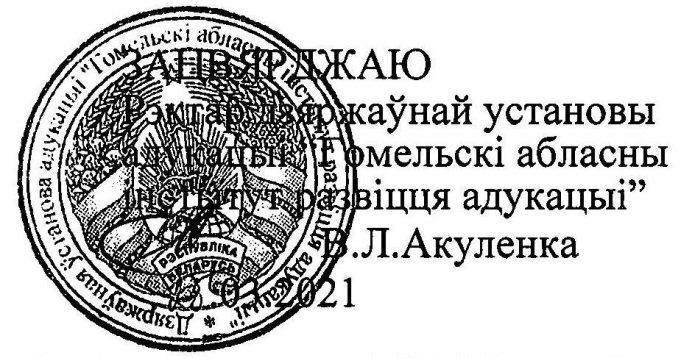 Заданні другога этапу абласной алімпіяды навучэнцаў IV-IX класаўпа вучэбных прадметах “Беларуская мова” і “Беларуская літаратура”2020/2021 навучальны год VІІ класЗаданне 1. Запішыце словаўтваральны ланцужок (іней – інець – заінець – заінелы):1. Вабіць → прываблівасць. ____________________________________________2. Зіма → перазімоўка. ________________________________________________3. Хваляваць → усхвалявана. ___________________________________________Заданне 2. Пазнайце слова па лексічным значэнні:1) След на скуры ад раны – ____________________________________________ .2) Штучны вадаём – __________________________________________________ .3) Невялікі марскі заліў, прыгодны для стаянкі суднаў – ____________________ .4) Вялікая гара снегу, намеценага ветрам – _______________________________ .Заданне 3. Устанавіце адпаведнасць паміж дзеясловамі і параўнаннямі. Запішыце напрыклад: 3а, 1в  і г.д.________________________________________________________________________Заданне 4. Запішыце словы па-беларуску.Земляника, боярышник, крыжовник, ежевика, шиповник, можжевельник.________________________________________________________________________________________________________________________________________Заданне 5. Згрупіруйце словы з улікам фанетычных ці арфаэпічных асаблівасцей беларускай мовы. Адказ абгрунтуйце.	Завоблачны, навуковы, возера, насенне, ламачча, імгненне, збожжа, глыбокі, вядро.______________________________________________________ ____________________________________________________________________________________________________________________________________________________________________________________________________________________________________________________________________________________Беларуская мова і літаратура, заданні, 7 клас									С.1 з 3_______________________________________________________________________________________________________________________________________________________________________________________________________________Заданне 6. Растлумачце праз сінонім наступныя словы:Атэлье, кашнэ, імітацыя, іронія, дырэктыва, рэзюмэ, батлейка, вершнік, зёлкі, знічка.________________________________________________________________________________________________________________________________________________________________________________________________________________________________________________________________________________________________________________Заданне 7. Растлумачце і запішыце значэнне фразеалагізмаў. Абрасці мохам___________________________________________________________________________________________________________________________; альфа і амега ____________________________________________________________________________________________________________________________; нагаварыць бочку арыштантаў______________________________________________________________________________________________________________; арыядніна ніць___________________________________________________________________________________________________________________________;ахілесава пята____________________________________________________________________________________________________________________________;як фенікс з попелу________________________________________________________________________________________________________________________;трымаць порах сухім______________________________________________________________________________________________________________________.Заданне 8. Прачытайце. Растлумачце, хто (вызначыце часціну мовы і асоб) перашкаджае спаць бабулі. Запішыце.	Бабуля, якая жыве на першым паверсе шматпавярховага будынка, скардзіцца ўчастковаму міліцыянеру:– Гэтыя двое сваімі песнямі ўжо трэцюю ноч перашкаджаюць мне спаць. Зрабіце што-небудзь! ______________________________________________________________________________________________________________________________Заданне 9. Вызначце і выяўленчыя сродкі мовы. Уюцца змейкай срабрыстай дарожкі, Брызгі золата ў небе блішчаць,І маркотныя месяца рожкіПраз марозную мглу зіхацяць.					М.Багдановіч. ____________________________________________________________________________________________________________________________________________________________________________________________________________________________________________________________________________________________________________________________________________________
________________________________________________________________________________________________________________________________________Беларуская мова і літаратура, заданні, 7 клас									С.2 з 3Заданне 10. Пазнайце пісьменнікаў па партрэце і запішыце іх імёны і прозвішчы на адпаведных радках.Беларуская мова і літаратура, заданні, 7 клас									С.3 з 3Заданні12345678910Усяго Балы за заданні325545726342Балы1) маўчыцьа) як гусь на бліскавіцу2) круціццаб) як воўчае вока3) блішчыцьв) як жаба на купіну4) лезег) як вецер на прыгуменні5) глядзіцьд) як камень пры дарозе1. 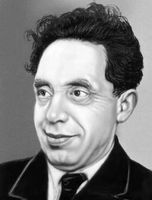 2. 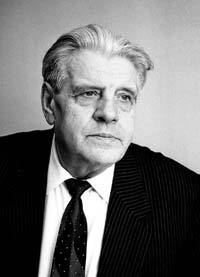 3.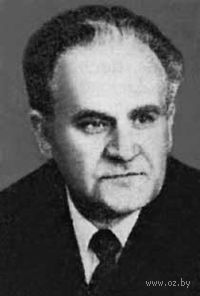 